Anexo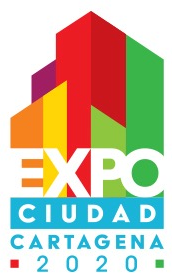 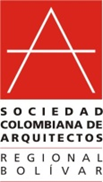 Logos Sociedad Colombiana de Arquitectos Expociudad